Salade de Crabe500 gr de surimi4 œuf Sel/poivreMayonnaise maisonCressonnette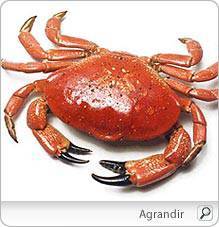 Cuire les œufs donc mettre chauffer de l’eau avec un peu de vinaigre, quand ça bouille mettre les œufs délicatement dans l’eau  et les laisser 10 min.Après 10 min passer les œufs sous l’eau froide afin d’arrêter la cuissonPréparer la mayonnaise maison (cf recette mayonnaise)Couper le surimi en petit morceauEcraser les œufs dure à la fourchette et incorporer le surimi et de la mayonnaiseSaler, poivrerDécorer le toast de la préparation et terminer par une pluche de cressonnette